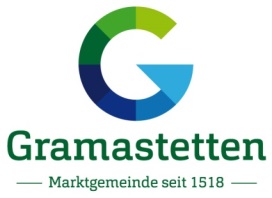 BEWERBUNGfür die Aufnahme in ein privatrechtlichesDienstverhältnis zur Marktgemeinde GramastettenMarktgemeinde GramastettenMarktstraße 174201 Gramastetten	E-Mail: eh@gramastetten.ooe.gv.atIch ersuche um Aufnahme als Vertragsbedienstete/r zur Marktgemeinde Gramastetten als Meine Personaldaten lauten	Familienname	Geburtsname	VornameGeburtsdatum		Tel.Nr.		SV-Nr.Geburtsort		Pol.Bez., Bundesland, Staat (falls Geburtsort nicht in Österreich)Staatsangehörigkeit	Wohnsitz		Postleitzahl	Ort	Pol.Bezirk	Straße, HausnummerFamilienstand		ledig	Anzahl der Kinder		Präsenzdienst abgeleistet		verh.		  ja	  nein		verp.	Alter der Kinder		verw.		Zivildienst abgeleistet		gesch.		  ja	  nein		Religionsbekenntnis            (falls Sie uns dieses bekannt geben möchten)Name der ElternVater	Mutter(Ehe)Partner/in	Geb.Datum	berufstätig	  ja	Beruf		  nein	DienstgeberSchulbildungAbsolvierte Schulen/absolviertes Studium (Kopien der Abschlusszeugnisse beilegen)	Ich unterziehe mich gegenwärtig folgender Ausbildung (folgendem Studium)Fachausbildung und BerufslaufbahnAngabe der Art und Datumdes Abschlusses(Zeugniskopien bzw. Bestätigungen beilegen) derzeit beschäftigt bei/alsGeforderte Voraussetzungen(zB Führerschein, Dienst-prüfungen)Umstände, die außerdem für dieBewerbung von Bedeutung sein könnten:zB ehrenamtliche Tätigkeiten (seit wannbzw. von/bis)	Sorgepflichten (zB für unversorgte Kinder)	Anzahl der unversorgten Geschwister 	Ich bin	  Vollwaise	  HalbwaiseSonstige soziale Umstände (zB Bescheid nach dem BEinstG, Arbeitslosigkeit unter Angabe des Zeitpunktes und der allfälligen Meldung beim Arbeitsamt)Was hat Sie veranlasst, sich für diese Stelle zu bewerben und welche Erwartungen stellen Sie an diesen Job?Ich versichere, dass ich die vorstehenden Angaben nach bestem Wissen und Gewissen gemacht habe. Mir ist bewusst, dass bei wissentlich falschen Angaben im Falle einer Aufnahme die fristlose Entlassung aus dem Dienst zu erwarten ist.Näher Informationen zum Datenschutz finden Sie auf unserer Homepage www.gramastetten.ooe.gv.at unter Datenschutz!Ort und Datum	UnterschriftBitte beilegenLebenslauf mit Foto(Arbeits)Zeugnisse, Bestätigungen